Inscription au challenge inter entrepriseMETTEZ EN VALEUR LES COULEURS DE VOTRE ENTREPRISE LORS DU RUN AND BIKEL’entreprise s’assurera que toutes les équipes sont inscrites individuellement sur www.vecquemont.fr  L’entreprise prend en charge l’inscription ou une partie des équipes la représentant :15 euros par équipe pour les catégories : Adultes Hommes | Adultes Féminines | Adultes Mixtes10 euros par équipe pour la catégorie : Famille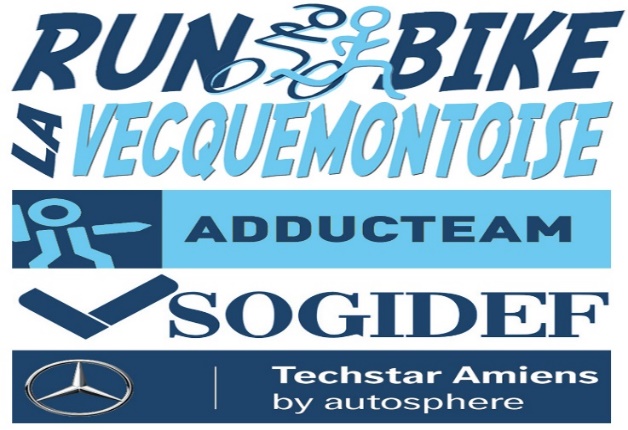 DIM1ER SEPTEMBRE 2024VECQUEMONT NOM de l’entreprise : Adresse :Téléphone :Courriel :NumÉquipes 
(précisez les noms et prénoms des deux participants)CatégorieDistance1 Adultes Hommes Adultes Féminines Adultes Mixtes Familles 11 kilomètres 22 kilomètres2 Adultes Hommes Adultes Féminines Adultes Mixtes Familles 11 kilomètres 22 kilomètres4 Adultes Hommes Adultes Féminines Adultes Mixtes Familles 11 kilomètres 22 kilomètres5 Adultes Hommes Adultes Féminines Adultes Mixtes Familles 11 kilomètres 22 kilomètres6 Adultes Hommes Adultes Féminines Adultes Mixtes Familles 11 kilomètres 22 kilomètres7 Adultes Hommes Adultes Féminines Adultes Mixtes Familles 11 kilomètres 22 kilomètres8 Adultes Hommes Adultes Féminines Adultes Mixtes Familles 11 kilomètres 22 kilomètres9 Adultes Hommes Adultes Féminines Adultes Mixtes Familles 11 kilomètres 22 kilomètres10 Adultes Hommes Adultes Féminines Adultes Mixtes Familles 11 kilomètres 22 kilomètresNbreÉquipes « Adultes Hommes | Féminines | Mixtes »Équipes « Famille »Nombre total d’équipes : Date et signature et cachet de l’entreprise